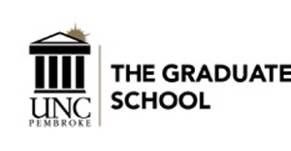      		Graduate Assistant Hiring DirectionsPlease follow these guidelines when hiring a Graduate Assistant (GA).  SA Agreement and SAA both mean Student Assignment Agreement which is the contract for UNCP student employment. Note:First gain permission to hire a GA through the Graduate School, your department or your grant. GAs must have a 3.0 GPA in grad school at UNCP (if applicable) and be enrolled in 9 semester hours of graduate coursework. GAs continue to be expected to present at the Research Symposium.**NEW**ALL AA funded GAs will be required to participate in one professional development session a semester (can be those offered by our office or your department-if available and approved). If you are re-hiring a returning GA for the same position from the previous semester/year, the GA will only need: SA agreement (SAA)—under Employment FormsIF tax information has changed, submit new tax formsIF payroll deposit information has changed, submit new Direct Deposit form to PAYROLL office GO TO DNOT re-hiring the same GA for the same position? You may want to (NEW-DO NOT HAVE TO POST):  You may CHOOSE to Post the position (THIS IS NOW OPTIONAL FOR GA positions) on Brave Opportunities https://www.myinterfase.com/uncp/employer/. Use the attached “GA posting example for Brave Opportunities 17-18” to help you post.  You will submit a copy of this.Interested students will apply for GA positions though Brave Opportunities: https://www.myinterfase.com/uncp/Account/LogOn?ReturnUrl=%2funcp%2fstudent%2f Select the most qualified applicants, interview, call references, as you want and select a GAClose the position when you have a GA and s/he agrees to take the position or have Career Center do so.If the GA has worked for UNCP in some capacity, post/select (see above), then complete and submitSA agreement (SAA)—under Employment FormsA copy of the Brave Opportunities position posting signed by the GAIF tax information has changed, submit new tax formssubmit new Direct Deposit form to PAYROLL office (NOT Graduate School), IF information changed,—GO TO DIf you are hiring someone who hasn’t worked for the university in the last year, then complete and submit to the GRADUATE OFFICE ALL AT ONE TIME:   1) SA agreement (SAA)-- under Employment Forms   3) W-4 (W-4 Employee's Withholding Allowance Certificate) tax form
   4) NC-4 (NC-4 Employee's Withholding Allowance Certificate) tax form
   5) A copy of the Brave Opportunities position posting signed by the GA (if posted)   6) E-Verify documentation—Student completes the I-9 Employment Eligibility Verification form. Someone in your department takes this I-9 form and runs the E-verify report.   7) Submit new Direct Deposit form to PAYROLL office, IF information changed,—GO TO DD) If the GA is being paid for by a department or division (Bookstore, Counseling Center, etc.) funds, then you need to complete the Banner Fund/Org and Acct# and the financial Manager signs and dates, as indicated. E) If the GA is being paid for by a grant, then you need get the Position Number from HR AND have the Financial Manager complete all but #2 under “AUTHORIZATION” on the SAA.All documents except the Direct Deposit form should be submitted to The Graduate School.GA Position Posting Guidelines Contact Information  Put your information Posting Information